06.05Das sieht gut ausKleidungВспомните слова по теме внешность.Опишите картинку по образцу, используя слова из рамочки. Запишите в тетрадь.grün, gelb, blau, braun, rot, groß, klein, lang, kurz, breit, schmal, dick, dünn, schlank, freundlichУчебник: с.36, №5 а) – прослушайте аудиозапись (см. в материалах к уроку), и повторите за диктором соблюдая правила произношения.Прочитайте вслух самостоятельно. Die Bluse (die Blusen), der Ring (die Ringe), der Ohrring (die Ohrringe), das Kleid (die Kleide), das T- shirt (die T-shirts), der Schuh (die Schuhe), die Jeans (die Jeans), der Mantel (die Mäntel), die Jacke (die Jacken), der Sportschuh (die Sportschuhe), der Bikini (die Bikinis), die Kappe (die Kappen), der Pullover (die Pullover). Рассмотрите картинку на с. 36 и найдите на ней данные предметы.Рассмотрите картинку с предметами одежды (ниже). Прочитайте названия вслух на немецком языке соблюдая правила произношения.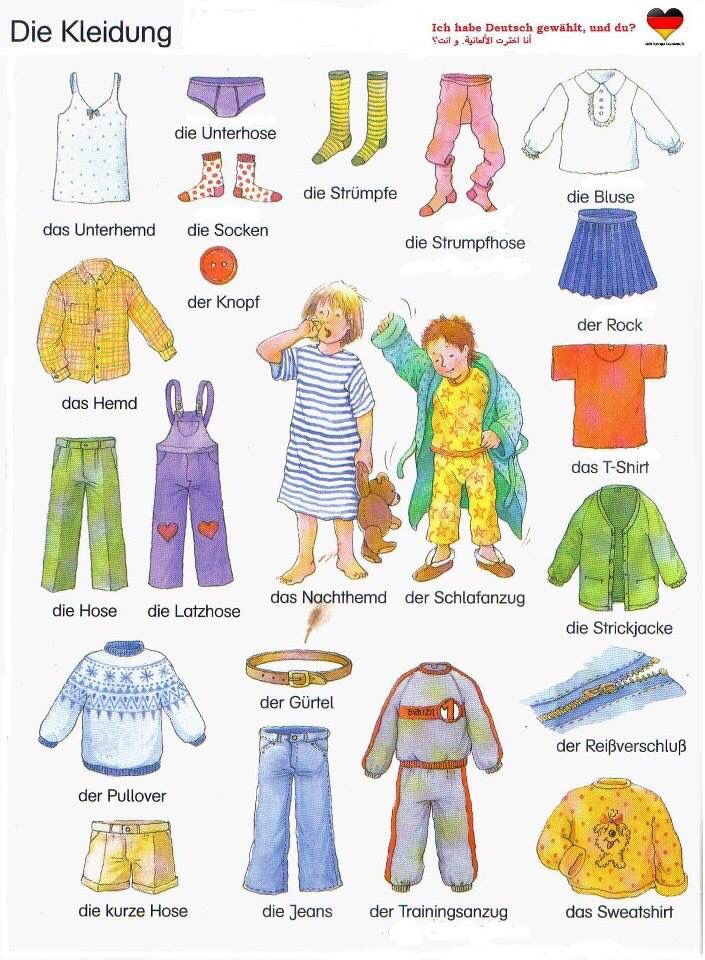 Запишите все новые слова в таблицу в тетради с переводом.Дополните текст словами по теме одежда (ниже) – устно. Прочитайте вслух.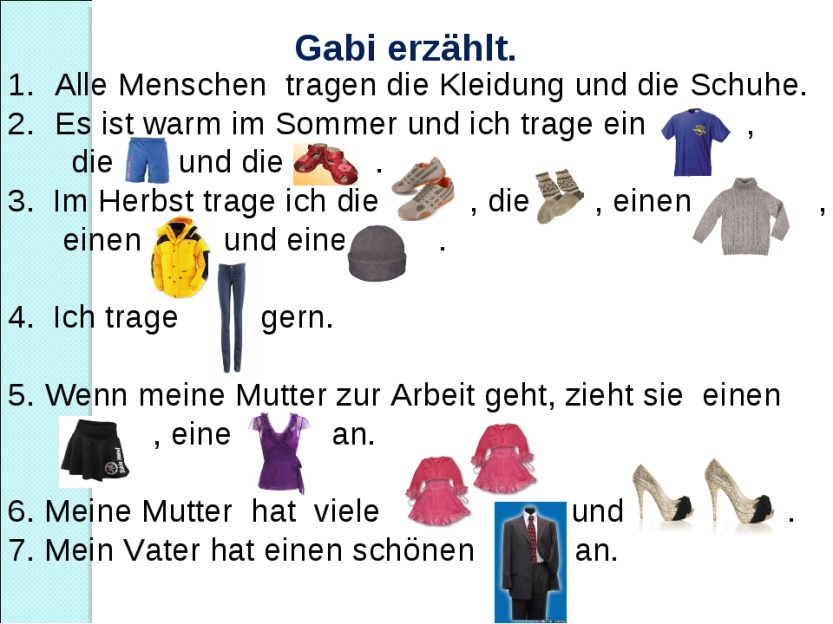 Hausaufgabe:Учить слова по теме одежда.Записать таблицу в тетради:Выслать в pruffme: описание внешности из пункта 2), таблицу из домашнего задания.Das ist ein Mann (eine Frau).Er (sie) ist ungefähr…Jahre alt.Seine (ihre) Augen sind…. und die Haare sind…Seine (ihre) Nase ist…und die Ohren sind….Sein (ihr) Mund ist…Seine (ihre) Schultern sind….Der Mann (die Frau) ist ...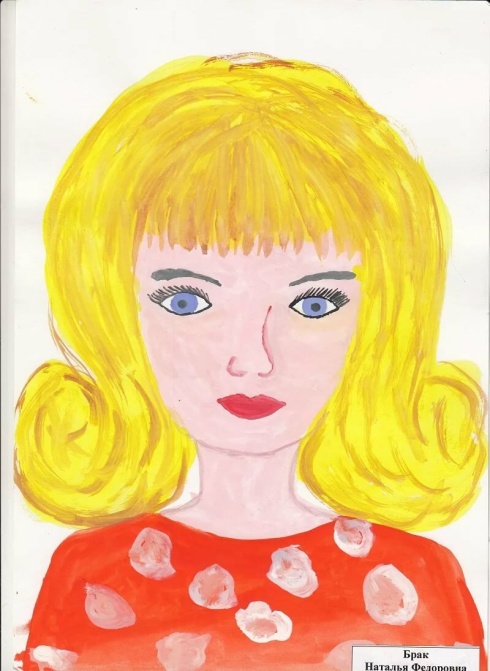 derdiedasMeine LieblingskleidungKleidung für die JungenKleidung für die Mädchen